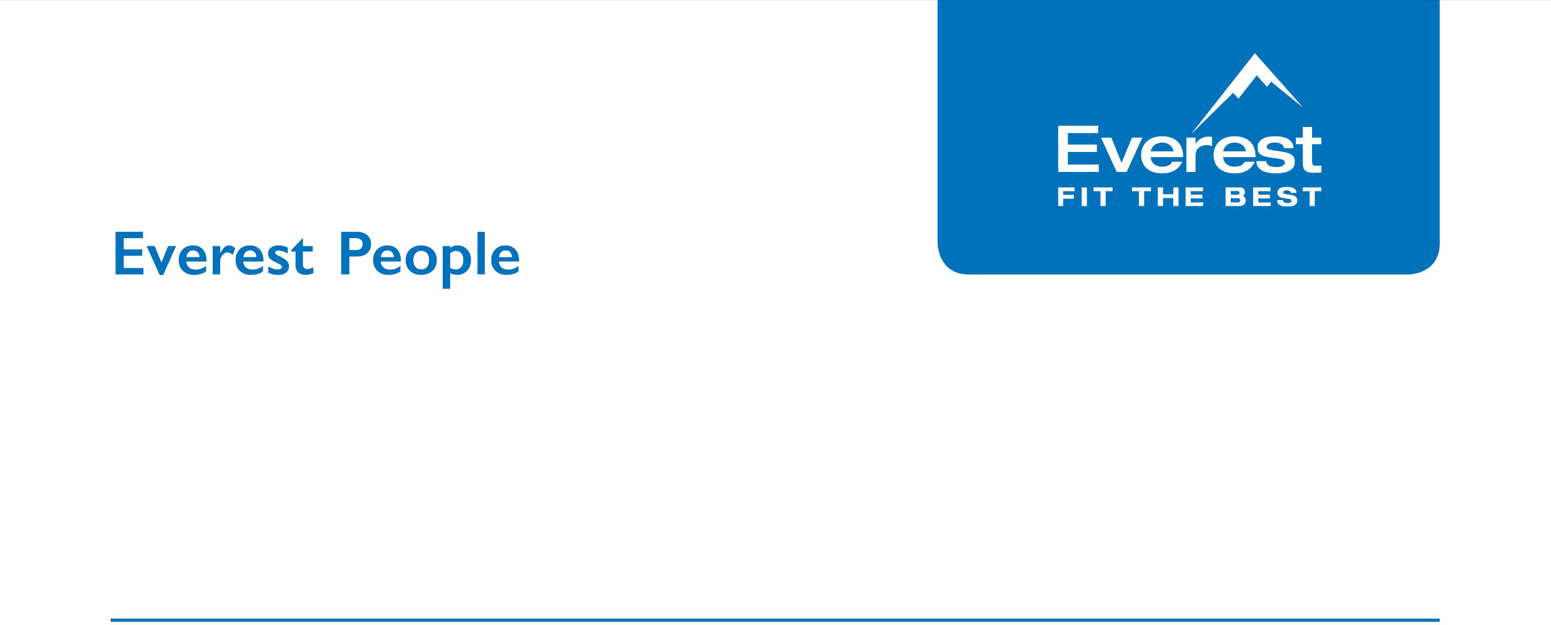 23rd May 2017DISCIPLINARY PROCEDURE (incorporating the DisciplinaryRules)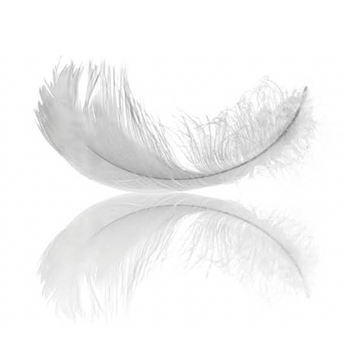 INTRODUCTIONThe Company has adopted this Policy to comply with the Data Protection Legislation, which requires those who process Personal Data to adopt appropriate security measures and thereby prevent or reduce the risk of unauthorised disclosure, loss, theft or destruction.The objectives of this Policy are to:Comply with the Data Protection LegislationProtect the rights of the Data Subjects whose Personal Data we processProvide openness and transparencyDemonstrate accountability in relation to the data protection principlesTake reasonable steps to protect the organisation from the risks inherent to processing Personal DataAs a Data Controller, the Company acknowledges that it is granted a great deal of responsibility in handling Personal Data, often without the Data Subject’s consent and for its own interests; as such we take our obligations to safeguard Personal Data seriously.This Policy sets out the general operational methods and restrictions to be adopted by all personnel to protect against Data Breaches.We acknowledge that Data Breaches may result from mistake, misconduct or improper use of the Personal Data we hold.  Examples include:Removing Data (or a copy of Data) from the Company’s effective controlFailing to properly secure Company devices, including computers, phones and tabletsAccidental loss of Company devicesMalware or computer hackingFailing to ensure correspondence is correctly addressedOVERVIEWThis Policy covers all Company Personnel.Company Personnel are required to adhere to this Policy in the course of their work for the Company without exception.Failure to comply with this Policy may result in disciplinary action and / or termination of the contract between the individual concerned and the Company.This Policy should be read in tandem with the IT User Policy.GENERAL PROVISIONS Sensitive Personal Data: Company Personnel must exercise particular care and caution when processing Sensitive Personal Data and actively consider and act to prevent (or minimise the risk of) Data Breaches in this respect.Copying: Company Personnel must not send, receive, copy, photograph or otherwise duplicate any Personal Data held by the Company, and/or accessed during the course of their work for the Company, for any purpose that does not relate to their work duties and responsibilities. Visitors: Visitors to Company premises must be accompanied at all times. If you identify an unknown, un-escorted or otherwise unauthorised individual on the Company’s premises you must immediately notify your manager, or another suitable manager. If no such manager is available, you must notify a Responsible Person.Physical Security of Premises: All Company Personnel have a shared duty to ensure that areas in which Personal Data is stored or accessed are physically secure, including:Filing cabinets that contain Personal Data must be locked when not in use and the key(s) kept securely.All rooms on Company premises that contain servers, devices that are (or have been) used to store Personal Data, or any manual filing systems must be kept locked at all times other than when they are being accessed by authorised individuals.Clean Desk: All Company Personnel shall keep a clean desk and ensure that printed materials containing Personal Data are not left unattended at their workstations.Treatment of Personal Data: Company Personnel shall not refer to or describe Personal Data (sensitive or otherwise) in public or using systems or channels of communication that are not under the control of the Company and must take all reasonable steps to protect the confidentiality of Personal Data and ensure its security.Securing Paper Files: Any hard-copy documents that contain Personal Data must be stored away in locked cabinets when not in use.PASSWORDSAlways use a secure password when accessing the Company’s systems and ensure it meets the following standards:Passwords must be unique to the work setting (i.e. different from the passwords you use on personal devices).Passwords must not be stored electronically, either on work systems or your own personal devices.Passwords must not be shared with, or divulged to, work colleagues or any third parties.Passwords should be of at least 8 characters and contain both upper and lowercase letters, at least one number and at least one special character.Passwords should be selected on the basis of a phrase that is memorable to you and not a word in English or any other language.Company Personnel must ensure they change their passwords at least every 40 days.Electronic documents that are sent as email attachments and that contain Sensitive Personal Data or Personal Data that could be used for fraud, must wherever possible be password protected or encrypted and the password be conveyed to the recipient by separate means.DEVICESIt is the Company’s policy that only Company devices are to be used for work-related activities. You must not use personal devices to store, send or receive Personal Data that relates to your work with the Company. If you use a personal device for these purposes, or any other purpose that involves Personal Data obtained in the course of your work with the Company, you must report this without delay. Failure to do this may constitute a Data Breach and be dealt with as a disciplinary matter.All devices used for work purposes must have full disk encryption enabled and firewall software activated. If you are not sure whether your devices are properly encrypted seek the assistance of the IT Department.You must notify a head of department or the Responsible Person immediately in the event that a device that contains Personal Data is lost, mislaid, stolen or damaged so as to render it inoperable.Employees who leave their employment or other work for the Company must return all Company devices upon which Personal Data is stored by the relevant termination date at the very latest. Please be aware that intentionally removing any Personal Data that the Company controls may constitute a criminal offence. It is not permissible to use detachable storage devices to store Personal Data (e.g. portable hard drives, or USB sticks) except with the express prior approval of your manager or the Responsible Person.  If any such device is to be used it must be encrypted.COMPANY SYSTEMSThe Company has in place various systems on its network required by different departments.The Company also has server areas dedicated to each department, and other areas with further restricted access.Company Personnel must only access the systems and server folders relevant to their position – any member of staff who has access to Personal Data outside what is relevant to their position must declare this to a manager.BREACH REPORTINGAny member of Company Personnel who becomes aware of a potential Data Breach, including any breach of this Policy, or learns of any facts which indicates a breach, or future breach, must notify the Responsible Person immediately. Data Breaches will be dealt with under the Data Breach Policy and Procedures.A person who reports a suspected breach or potential breach will be protected as a whistle-blower and will not be subject to any detrimental treatment by or on behalf of the Company. Furthermore, all due process will be taken to protect against detrimental treatment by others.It is not up to members of staff to make judgments about whether or not circumstances amount to a breach of this Policy; if in any doubt you must report what you know to the Responsible Person.REMOTE WORKINGYou may only work in locations other than the Company premises with the express prior approval from your line manager, or another manager with suitable authority, or if your contract with the Company provides for this.Unless otherwise agreed you may only work remotely on Company Devices and must take all reasonable steps to ensure the Company Devices used are secure, encrypted and password protected. The use of personal devices including mobile telephones, tablets and computers for work is strictly prohibited unless formally agreed, and subject to certain security measures being placed on your device, which may include encryption, password, or the installing of Company-approved applications.Except in circumstances where there is a compelling business need and no reasonable alternative, you should refrain from accessing Personal Data in any location which is not physically secure, such as a public place, restaurant, park etc.You must ensure any Company Device you use for remote working is securely locked away when not in use to avoid any theft or unauthorised access.  You should also take care to avoid inviting theft by, for example, leaving a device visible inside a car (locked or otherwise).Insofar as is possible, you must take care to prevent the screen of any Company Device from being visible to others.Do not connect any Company Device to any third-party network that has not been pre-approved by the Company.  Do not use publicly available Wi-Fi services offered by businesses, and street ‘hotspots’ such as The Cloud, or BT-WiFi to access the internet.  Instead access the internet using a ‘tether’ to a Company Device that is Data enabled (such as a Company mobile phone).You should de-activate the Bluetooth capability on Company Devices when in busy public places; Bluetooth is vulnerable to attack and public areas are commonly targeted by hackers.PROTECTION FROM MALWARE You must not open any email attachment which may pose a threat of malware content.  Malware can often be distinguished with one of the following attributes: The sender is not identified by name but rather by email (e.g. the Company’s system does not recognise the sender as being a person)The sender is not known to you in your work capacityThe sender’s identity is different or otherwise incompatible with their email addressThe email may be from someone you know, but contains a generic phrase that invites you to click on a weblinkThe email attachment is in a file format you do not recognise as a normal document file type (examples of normal file types include:’docx’, ‘pdf’, ’xlsx’, ‘rtf’)The attachment is unusually large (1mb or greater)The subject line, or text of the email suggests that the attachment should not be trusted or that it is not work-relatedIn any of these scenarios you must contact the Responsible Person and/or the IT department for advice and guidance on how to proceed.BACK-UP AND RESTOREThe Company’s Data will be backed-up regularly to enable a full restore of data in the event of the destruction, corruption or loss of access to Company systems.CORRESPONDENCEAll new email addresses and other contact details must be verified prior to being used to send any items of Personal Data.When using email, you can verify the address by emailing the recipient without including any Personal Data and asking them to respond confirming something that only they should know.  Alternatively, you can do this by contacting the recipient by phone and asking them to spell out their email address in full to ensure it is accurate.Where correspondence includes Sensitive Personal Data (e.g. regarding any person’s health or criminal convictions) you must take extra care to ensure the correspondence is sent to the correct address (either geographical or email).  Hard copy letters that contain Sensitive Personal Data must be marked ‘confidential’ and addressed to a named person within the recipient organisation. If the correspondence is for someone in the Company, consider hand-delivering it to reduce the risk of a Data Breach.If you send reference requests to third parties (e.g. in relation to applicants for employment or worker contracts) you must take care to ensure the return address (email or geographical) is correct, the name of an individual to whom the response is to be sent is provided and the referee specifically requested to address the reply to this individual and to mark the envelope ‘confidential’.COMPANY FILES AND CONTACT BOOKSAll documents, files, contact books and other information held on Company systems are the intellectual property of the Company, and any information which includes Personal Data is also under the Company’s protection as a Data Controller.Company Personnel must only use central, shared contact books. You must not keep your own lists of contacts outside the Company’s control.REDUNDANT COMPANY DEVICESData stored electronically is very difficult to permanently erase, for this reason all devices that have contained work-related Personal Data should be treated as continuing to store such Data until such time as the Responsible Personal has confirmed they are safe for disposal.  Measures taken to store such devices and restrict access to them must be at least as stringent as for other Company Devices.SOFTWARE DRIVERS & PATCHESOften when systems are updated existing hardware items such as printers, scanners, etc. require updated software drivers (or patches) to work correctly.  Software drivers may only be installed and / or updated by the Company’s IT department or IT provider; you should never attempt this yourself and must never use drivers downloaded from the internet for these purposes.SOFTWARE – GENERALWork devices must only run Company-approved software. Every piece of software that operates on a Company Device increases the risk of a ‘back door’ to breach the Company’s systems, and may inadvertently open the Company up to processing relationships which it has not accounted for in its Policies and Notices. For this reason, Company Personnel must not install non-standard software on any Company Device.TRAININGThe Company will ensure that all Company Personnel receive suitable training on data security.DEFINITIONSCompany Personnel: all employees, workers, contractors, agency workers, volunteers and consultants who are engaged to work for the Company.Company Device: computer equipment including desktop, laptop and servers, mobile telephones, tablets, USB sticks and standalone hard drives or other Data storage devices.Data Breach: an act or omission that compromises the security, confidentiality, integrity or availability of Personal Data, or a failing in the technical and organisational safeguards put in place to protect Personal Data. Any unauthorised access, disclosure, loss, damage or destruction qualifies as a Data Breach.Data Controller: the organisation that determines when, why and how to process Personal Data. It is responsible for establishing practices and policies in line with the GDPR.Data Protection Legislation: any applicable law or code of conduct which applies to the activities of the Company, which in the UK is the General Data Protection Regulation 2016/679 (GDPR) and the Data Protection Act 2018.Data Subject: a living, identified or identifiable individual about whom we hold Personal Data.Personal Data: any piece of information which identifies a Data Subject, either directly or indirectly, alone or in combination with other Data we can reasonably access, including any pseudonymised Data. Personal Data can be factual or consist of notes and opinions about a Data Subject. Any Personal Data that is processed by automated (electronic) means or as part of a structured filing system is covered by the Data Protection Legislation.Sensitive Personal Data: highly personal information which Data Subjects are likely to consider private and which relates to: Race or ethnic originPolitical opinions and religious or spiritual beliefsTrade union membershipPhysical or mental healthSexual life and orientationBiometric or genetic DataCriminal offences and convictionsThis Policy is issued by: Everest Limited(referred to below as ‘the Company)The Responsible Person for this Policy is:Nikki JohnsonThe Data Protection Officer is:Karl MunnsThe Data Security Officer is:Nikki Johnson